Пазлы для детей on-lineУважаемые родители!Попробуйте сами и предложите своему ребенку наши пазлы-on-line!Обратите внимание на панель инструментов: 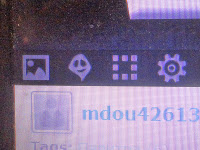 Нажав на значок 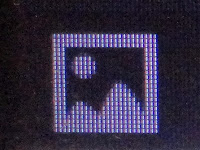 вы сможете увидеть, как должна выглядить картинка в целом.Нажав на значок  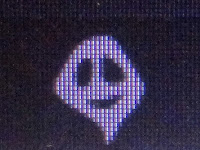 в центре вы увидите образ картинки, на которую можно накладывать пазлы.Нажав на значок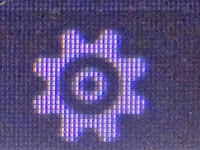  вы сможете перезапустить игру. 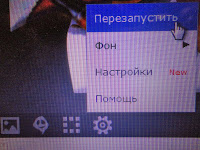 4 частиМалинкаСнеговик 
Бабочка6 частейЗима Палитра 
Кузнечик9 частейТелефон Мяч 
Ножницы12 частейСнеговик и мальчикДомик 
Божая коровка15 частей
Мишка и снеговик
Лебедь

16 частей КлубничкаМорской конек 
Ручеек
Тарелка
Диск
Ежевика
Кукурузник

20 частей
Пуговицы 
Кружка с блюдцем 
Санта Клаус
24 части
Пингвин

25 частей
Жук 
Будильник